                   area delle scienzepiante rendono accogliente e ospitale l’ambiente classe  e sensibilizzano alla cura 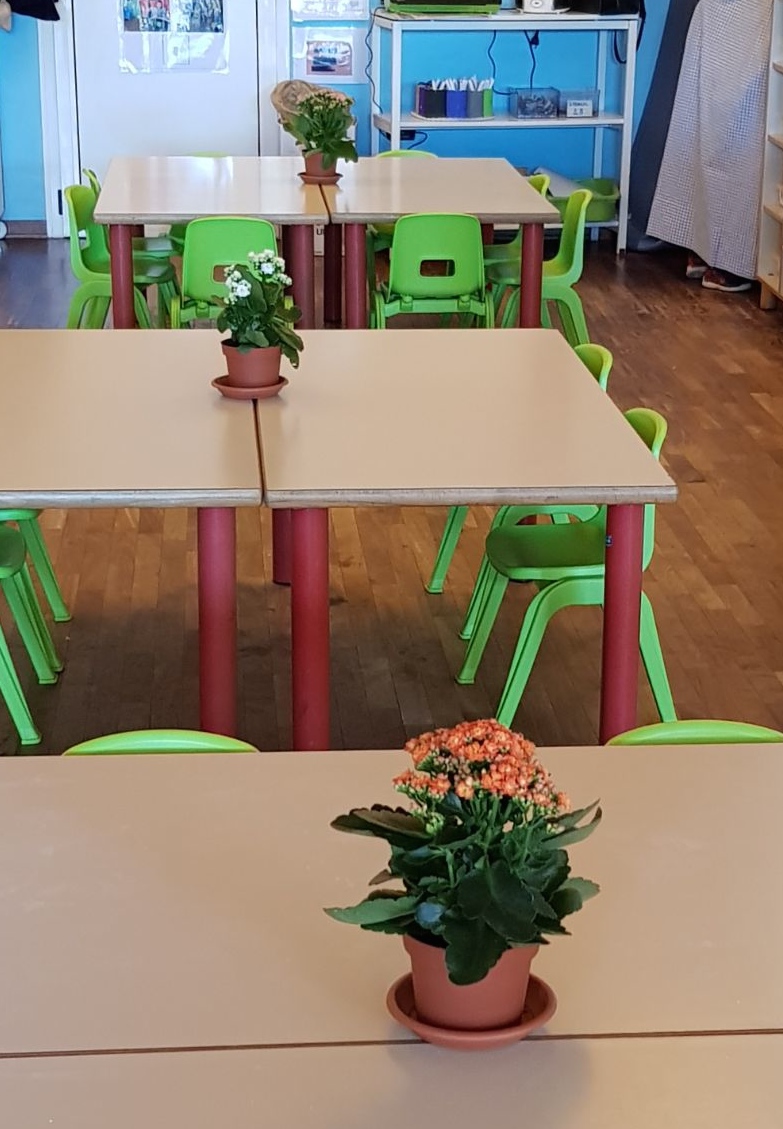 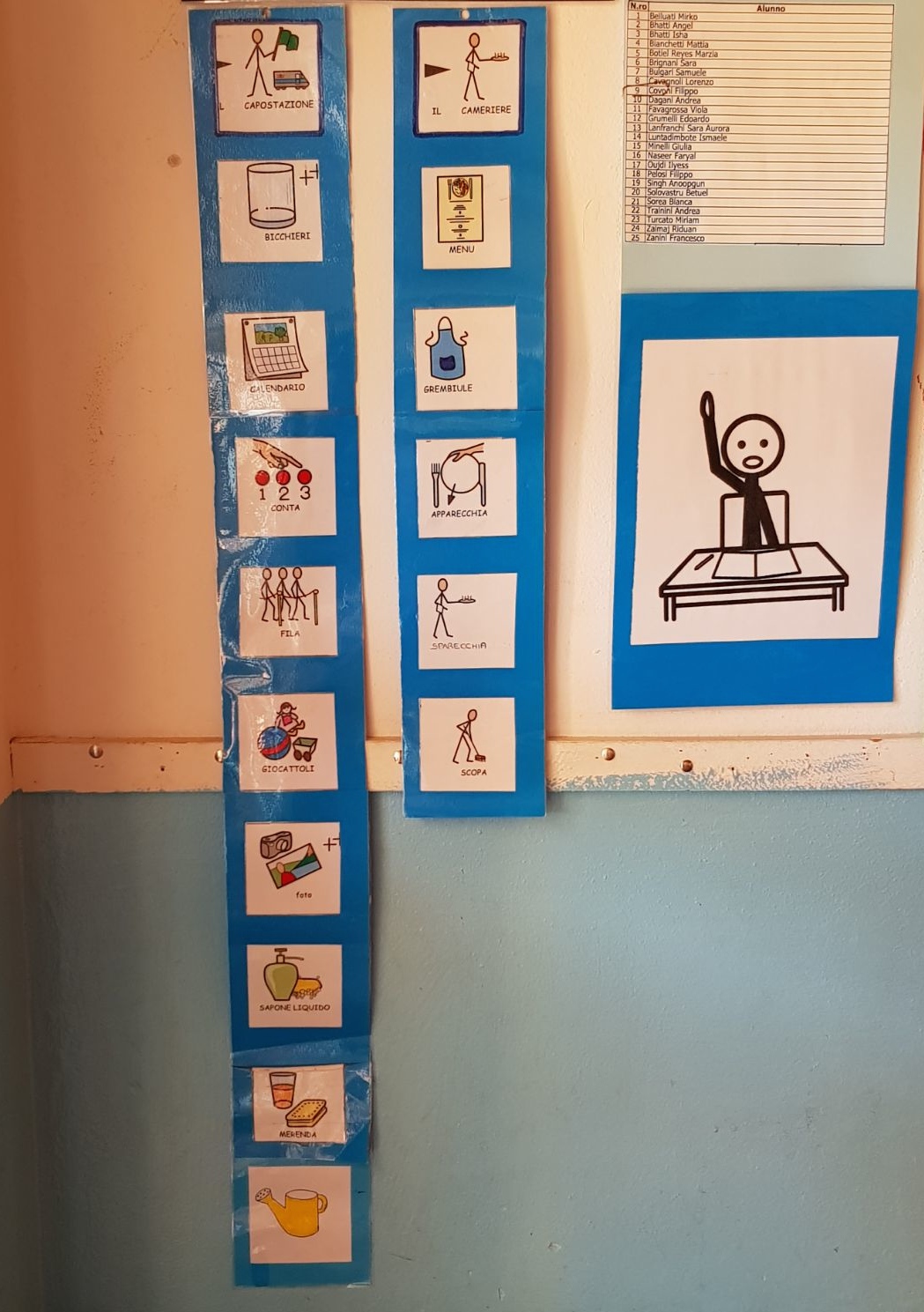 animalioffrono la possibilità di sensibilizzare al concetto di cura  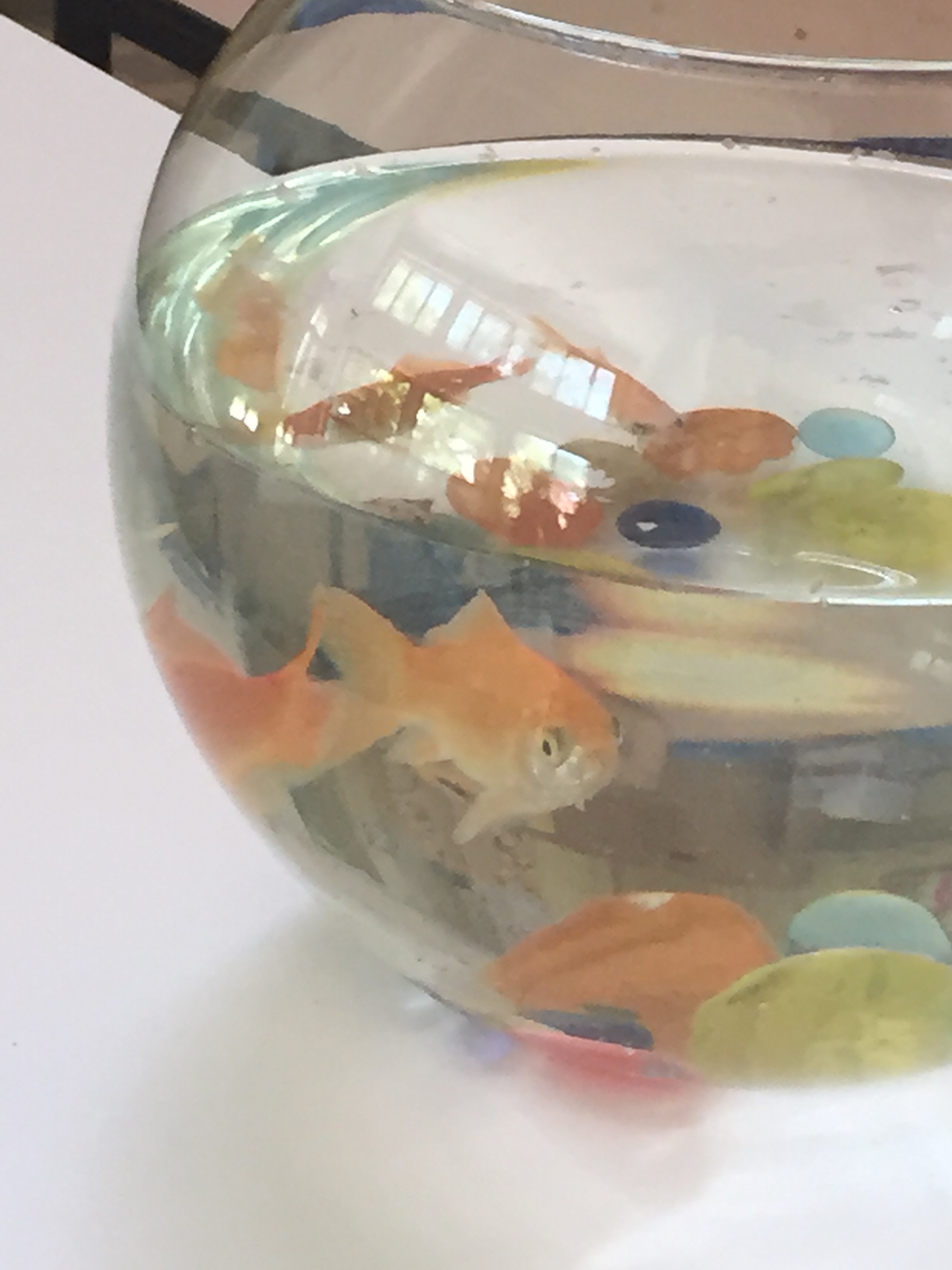 raccolta di materiali naturali occasione per stimolare l’ osservazione con lenti di ingrandimento e taccuini in cui registrare le caratteristiche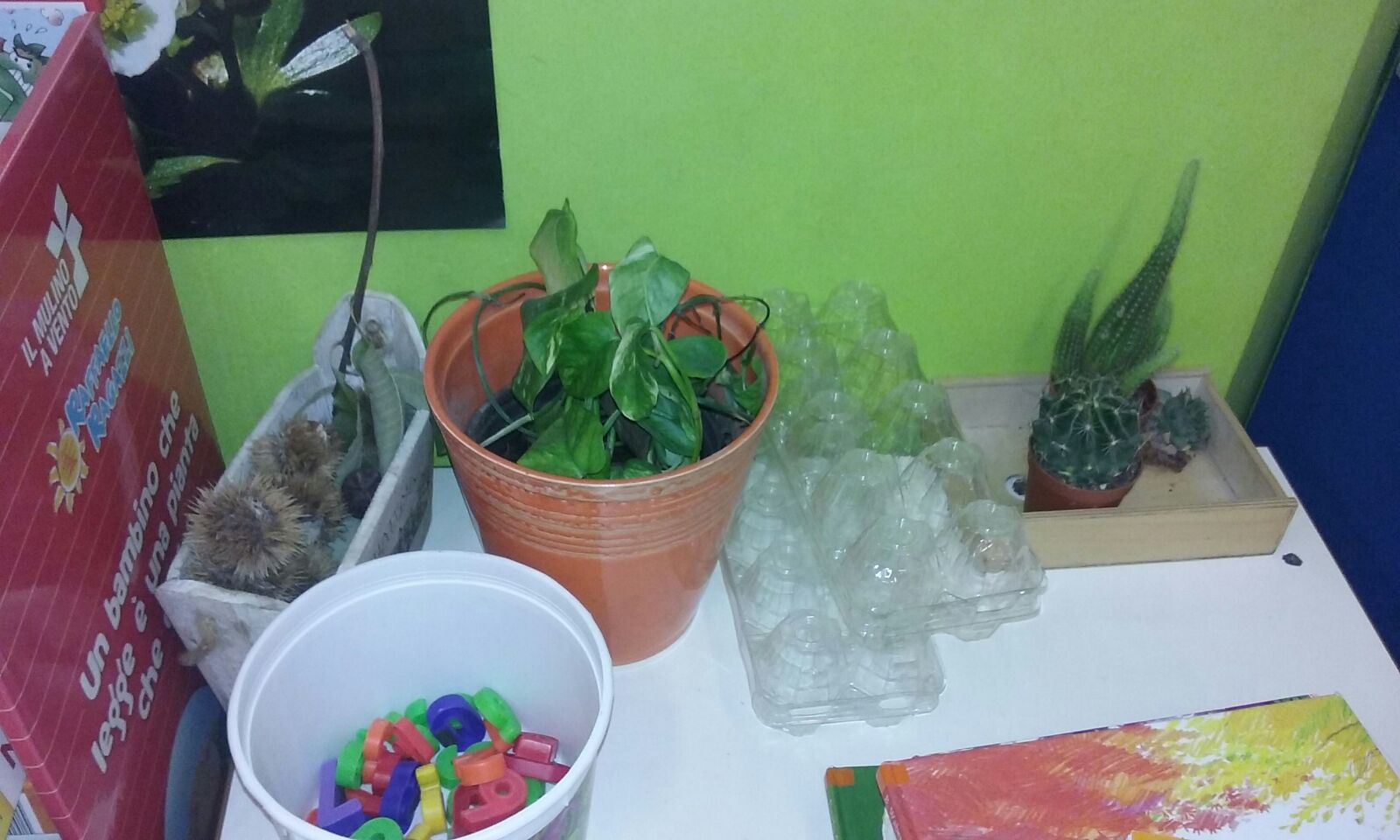 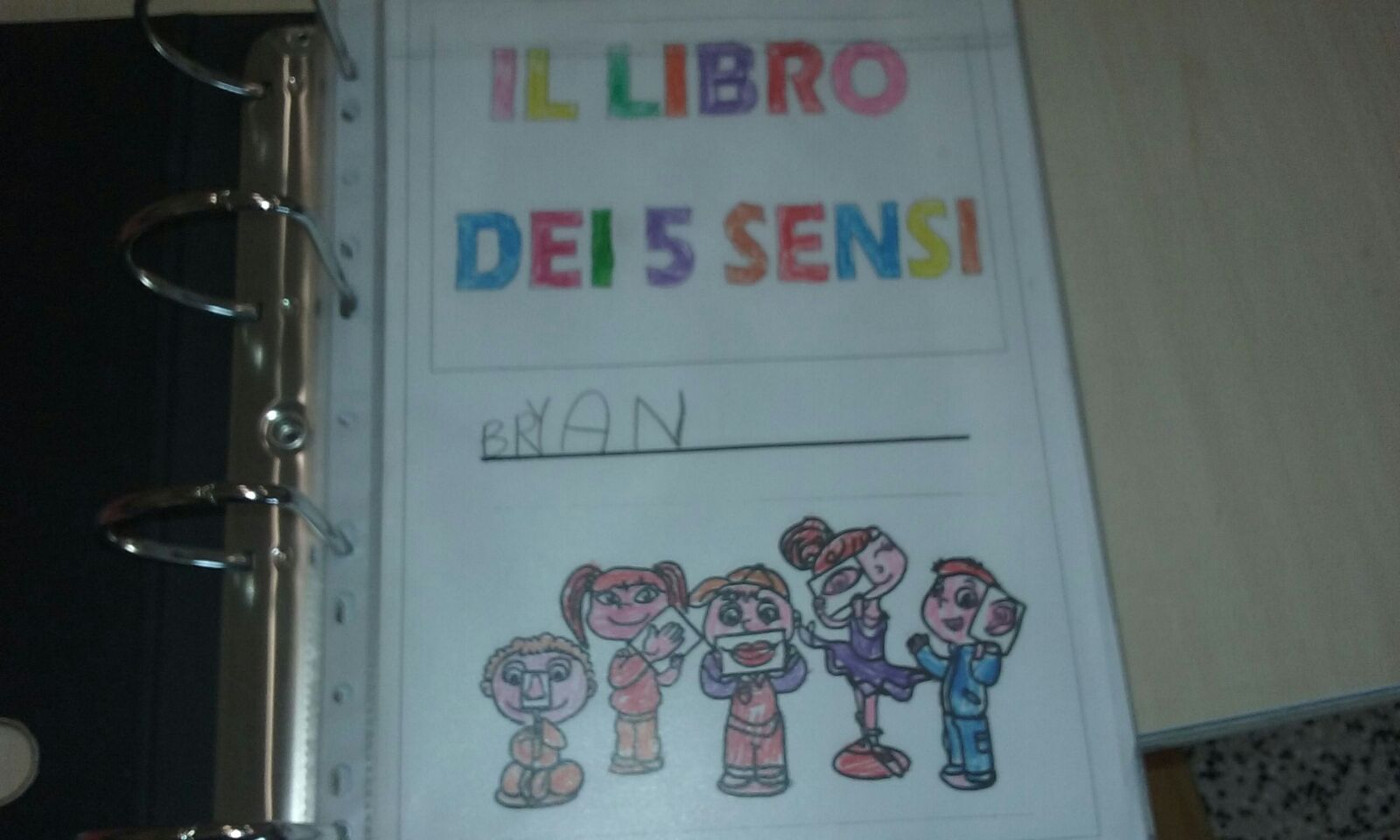 orto per scoprire tempi e ritmi della natura , l’ interdipendenza tra uomo e natura attraverso la conoscenza, la sperimentazione  e la pratica ; per conoscere il proprio territorio , il funzionamento di una comunità , l’importanza di beni collettivi ; è un occasione di crescita, in quanto “s’impara facendo” , a sviluppare manualità , il “prendersi cura” e l’ imparare ad aspettare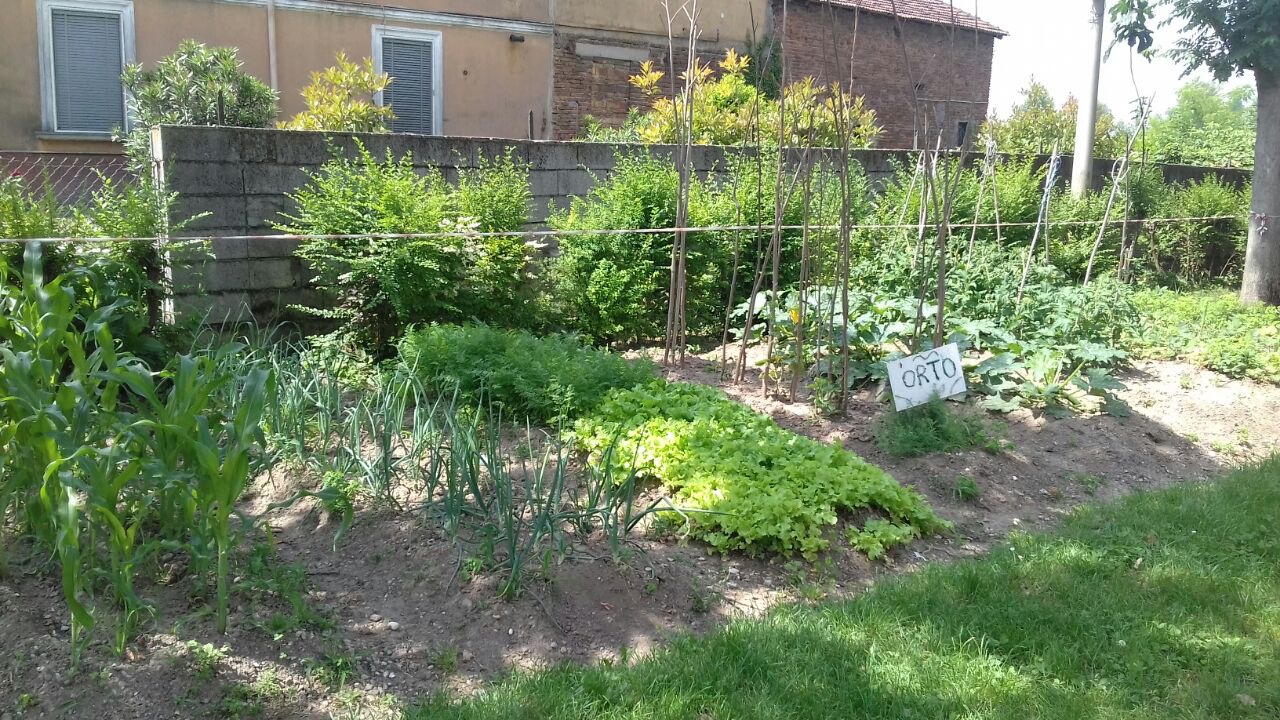 